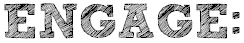 Pre-Lab Questions									NAME: Define ionic bond:								HOUR: Define covalent bond:What types of atoms compose each type of compound – only metals, only nonmetals, or both?Ionic compound: 	Covalent compound: Procedure, Part A   (Macro Tab)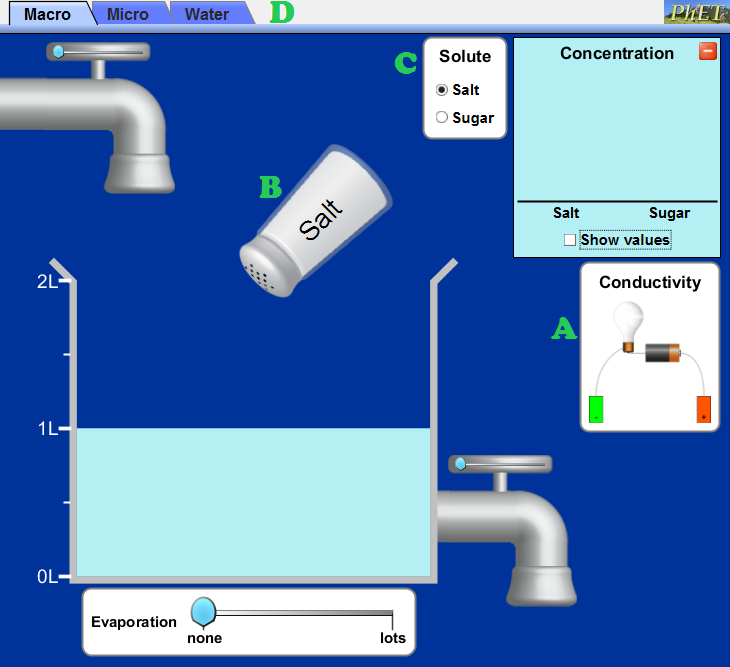 Open the “Sugar and Salt Solutions” simulation on the PhET website by following the link below and clicking, “Run Now!”:   http://phet.colorado.edu/en/simulation/sugar-and-salt-solutionsDrag the conductivity tester, labeled A, into the beaker of water.  Place the negative and positive electrodes into the water, but not touching the bottom of the beaker.  When electricity is conducted by the solution, the light bulb will light up – the stronger the electric current, the brighter the bulb will glow.  Record any observations.Click on the salt shaker, labeled B, and drag your mouse back and forth.  This will “shake” the salt into the water.  As you add salt, pay attention to the light bulb on the conductivity tester.  Continue to add salt until the shaker is empty.  Record observations.  Then click the “Remove salt” button to reset the simulationClick the “sugar” bubble in the solute selector, labeled C, to switch from salt to sugar.  Then repeat step 3, this time using the sugar shaker.  Record observations. Click on the “Micro” tab at the top of the simulation, labeled D, to switch to a new simulation for part B.Procedure, Part B   (Micro Tab)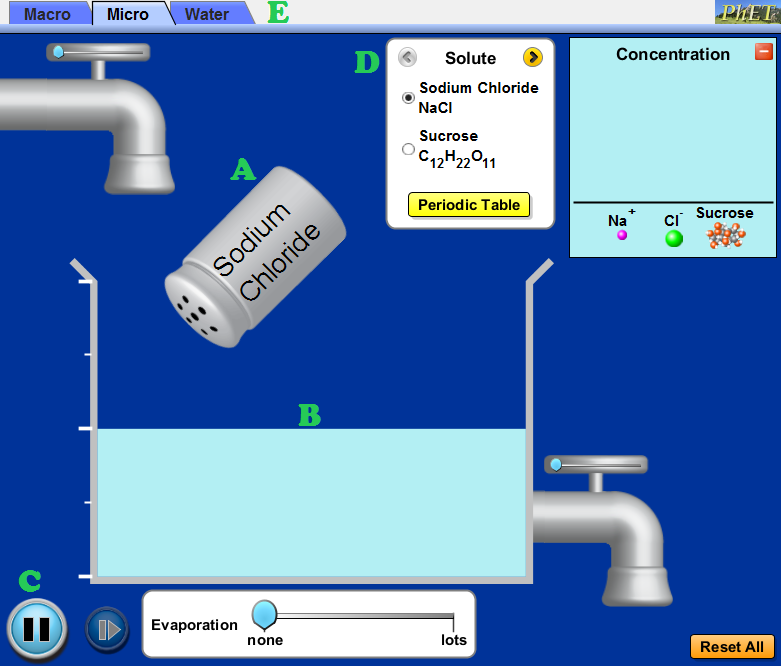 Click on the salt shaker, labeled A, and drag your mouse back and forth.  This will “shake” the salt into the water.  Pressing pause, labeled C, will stop the salt crystals mid-air so you can see them before they dissolve.Observe how the crystal behaves once in the water.  Record observations in the “Ionization in Water” section of the data table.Click the “sucrose” bubble in the solute selector, labeled D, to switch from salt to sugar.  Then repeat steps 6 and 7, this time using the sugar shaker.  Record observations. You can test other solutes by clicked the right arrow in the solute selector, labeled D.To get an even further “zoomed in” view, click on the water tab, labeled E and repeat the simulation by dragging salt and/or sugar into the water.Procedure, Part CUse the Flinn MSDS search to locate the MSDS for “sodium chloride” (salt) and “sucrose” (sugar): http://www.flinnsci.com/msds-search.aspxUsing the MSDS sheets for salt and sugar, locate their melting points.  Record in the data table below.Using the MSDS sheets for salt and sugar, locate the information on solubility.  Record in the data table below.Data TableAnalysis QuestionsBased on their chemical formulas, state whether the substances tested above are covalent or ionic.A data table is provided below with information on substances not tested in the simulation.  Complete any missing information by looking up the MSDS sheets for each chemical using the same link provided in step 11 of the procedures (for part C).Using the data you gathered during the simulation, as well as the data table from the previous question, what are some properties exhibited by covalent (molecular) compounds?What are some properties exhibited by the ionic compounds tested in the simulation and/or shown in the data table in question 2?Although both sugar and salt are soluble in water, the way in which they dissolve is not shown the same in the simulation.  How is their dissolving process different?  Sketch how they look when dissolved in water. Explain why these differences exist.  What would the simulation have shown if oleic acid was added to water?  Would it look different than what was shown for sugar and/or salt?  Explain.When some ionic compounds dissolve, not all of their bonds dissociate. What kind of conductivity would you expect such a solution to have?  Explain.Based on the formula, predict whether each of the following compounds is primarily ionic or primarily covalent.sodium iodide (NaI)				d.     ammonia (NH3)methane (CH4) 					e.    glucose (C6H12O6)calcium chloride (CaCl2) SubstanceMelting PointSolubility in Water(yes or no)Electrical Conductivity(yes or no)Ionization in Water(yes or no)Pure WaterH2ON/AN/ASaltNaClSugarC12H22O11SubstancePhase at 20°C (solid or liquid)Melting PointSolubility in WaterElectrical Conductivity in WaterType of Bondpotassium chlorideKClsolidYesYesbenzoic acidC6H5COOHsolid122.4°CNone detectedcovalentethyl alcoholC2H5OHliquidYesNone detectediron (III) sulfateFe2(SO4)3480°CYesionicoleic acidC18H34O213.4°CNoNone detectednitrogenN2gas-210°CSlightlyNone detected